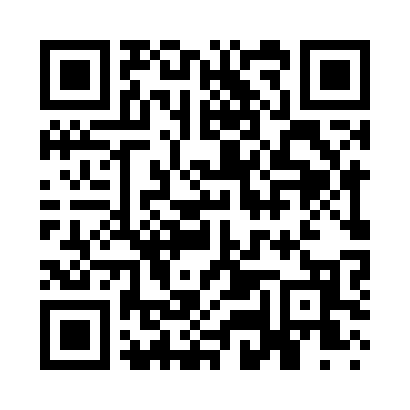 Prayer times for Bush Addition, Pennsylvania, USAMon 1 Jul 2024 - Wed 31 Jul 2024High Latitude Method: Angle Based RulePrayer Calculation Method: Islamic Society of North AmericaAsar Calculation Method: ShafiPrayer times provided by https://www.salahtimes.comDateDayFajrSunriseDhuhrAsrMaghribIsha1Mon4:045:431:155:168:4710:262Tue4:055:441:155:168:4710:263Wed4:055:451:165:168:4610:254Thu4:065:451:165:168:4610:255Fri4:075:461:165:168:4610:246Sat4:085:461:165:168:4610:247Sun4:095:471:165:168:4510:238Mon4:105:481:165:168:4510:239Tue4:115:481:175:168:4410:2210Wed4:125:491:175:168:4410:2111Thu4:135:501:175:168:4410:2012Fri4:145:501:175:168:4310:2013Sat4:155:511:175:168:4310:1914Sun4:165:521:175:168:4210:1815Mon4:175:531:175:168:4110:1716Tue4:185:541:175:168:4110:1617Wed4:195:541:175:168:4010:1518Thu4:215:551:175:168:3910:1419Fri4:225:561:185:168:3910:1320Sat4:235:571:185:158:3810:1121Sun4:245:581:185:158:3710:1022Mon4:265:591:185:158:3610:0923Tue4:276:001:185:158:3510:0824Wed4:286:001:185:158:3410:0725Thu4:296:011:185:148:3410:0526Fri4:316:021:185:148:3310:0427Sat4:326:031:185:148:3210:0328Sun4:336:041:185:148:3110:0129Mon4:356:051:185:138:3010:0030Tue4:366:061:185:138:299:5831Wed4:376:071:185:138:289:57